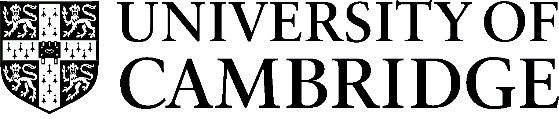 Workplace Nurseries Salary Exchange SchemeRenewal/Request for ChangeWorkplace Nurseries Salary Exchange SchemeRenewal/Request for ChangeWorkplace Nurseries Salary Exchange SchemeRenewal/Request for ChangeWorkplace Nurseries Salary Exchange SchemeRenewal/Request for ChangeWorkplace Nurseries Salary Exchange SchemeRenewal/Request for ChangeWorkplace Nurseries Salary Exchange SchemeRenewal/Request for ChangeWorkplace Nurseries Salary Exchange SchemeRenewal/Request for ChangePlease read the scheme rules before completing this form Scheme rules1.General Details: Please read the scheme rules before completing this form Scheme rules1.General Details: Please read the scheme rules before completing this form Scheme rules1.General Details: Please read the scheme rules before completing this form Scheme rules1.General Details: Please read the scheme rules before completing this form Scheme rules1.General Details: Please read the scheme rules before completing this form Scheme rules1.General Details: Please read the scheme rules before completing this form Scheme rules1.General Details: Please read the scheme rules before completing this form Scheme rules1.General Details: Please read the scheme rules before completing this form Scheme rules1.General Details: SurnameFirst namesTitleHome AddressPayroll NoPayroll NoPayroll NoPayroll NoPayroll NoPayroll NoTelephoneWork EmailTelephoneWork EmailTelephoneWork EmailTelephoneWork EmailTelephoneWork EmailTelephoneWork EmailDetails of Child(ren)Details of Child(ren)Details of Child(ren)Details of Child(ren)Details of Child(ren)Details of Child(ren)Details of Child(ren)Details of Child(ren)Details of Child(ren)Name of ChildName of ChildName of ChildName of ChildChilds date of birth (dd/mm/yyyy)Nursery:Edwinstowe/West Cambridge/ Eddington/Chris AbellWhat was your old salary exchange amount?What was your old salary exchange amount?What was your old salary exchange amount?What was your old salary exchange amount?New monthly nursery feeNew monthly nursery feeNew monthly amount to be deducted from salaryNew monthly amount to be deducted from salaryDirect payment to nursery if applicableReason for changeReason for changeReason for changeReason for changeReason for changeReason for changeReason for changeReason for changeReason for changeReason for changeReason for changeReason for changeReason for changeReason for changeReason for changeReason for changeReason for changeLC1LC1Marriage or civil partnershipMarriage or civil partnershipMarriage or civil partnershipMarriage or civil partnershipMarriage or civil partnershipLC10LC10Birth or at key stages in adoption of a childBirth or at key stages in adoption of a childBirth or at key stages in adoption of a childBirth or at key stages in adoption of a childBirth or at key stages in adoption of a childBirth or at key stages in adoption of a childLC2LC2Notification of pregnancy or commencement of/return from maternity leave (University staff member only)Notification of pregnancy or commencement of/return from maternity leave (University staff member only)Notification of pregnancy or commencement of/return from maternity leave (University staff member only)Notification of pregnancy or commencement of/return from maternity leave (University staff member only)Notification of pregnancy or commencement of/return from maternity leave (University staff member only)LC11LC11Divorce/legal separation/dissolution of a civil partnershipDivorce/legal separation/dissolution of a civil partnershipDivorce/legal separation/dissolution of a civil partnershipDivorce/legal separation/dissolution of a civil partnershipDivorce/legal separation/dissolution of a civil partnershipDivorce/legal separation/dissolution of a civil partnershipLC3LC3Death of a partner or dependantDeath of a partner or dependantDeath of a partner or dependantDeath of a partner or dependantDeath of a partner or dependantLC12LC12Commencement of/return from long-term sick leave, or starting receipt of long-term disability benefit (University staff member only)Commencement of/return from long-term sick leave, or starting receipt of long-term disability benefit (University staff member only)Commencement of/return from long-term sick leave, or starting receipt of long-term disability benefit (University staff member only)Commencement of/return from long-term sick leave, or starting receipt of long-term disability benefit (University staff member only)Commencement of/return from long-term sick leave, or starting receipt of long-term disability benefit (University staff member only)Commencement of/return from long-term sick leave, or starting receipt of long-term disability benefit (University staff member only)LC4LC4Sibling starting at nursery/Sibling starting at schoolSibling starting at nursery/Sibling starting at schoolSibling starting at nursery/Sibling starting at schoolSibling starting at nursery/Sibling starting at schoolSibling starting at nursery/Sibling starting at schoolLC13LC13Redundancy, loss of job or change in working pattern of partnerRedundancy, loss of job or change in working pattern of partnerRedundancy, loss of job or change in working pattern of partnerRedundancy, loss of job or change in working pattern of partnerRedundancy, loss of job or change in working pattern of partnerRedundancy, loss of job or change in working pattern of partnerLC5LC5Moving HouseMoving HouseMoving HouseMoving HouseMoving HouseLC14LC14Decrease in Reference Salary of 20% or more (University staff member only)Decrease in Reference Salary of 20% or more (University staff member only)Decrease in Reference Salary of 20% or more (University staff member only)Decrease in Reference Salary of 20% or more (University staff member only)Decrease in Reference Salary of 20% or more (University staff member only)Decrease in Reference Salary of 20% or more (University staff member only)LC6LC6A significant change in working hours (20% or more) (University staff member only)A significant change in working hours (20% or more) (University staff member only)A significant change in working hours (20% or more) (University staff member only)A significant change in working hours (20% or more) (University staff member only)A significant change in working hours (20% or more) (University staff member only)xxAnnual RenewalAnnual RenewalAnnual RenewalAnnual RenewalAnnual RenewalAnnual RenewalLC7LC7Commencement of or return from an overseas secondmentCommencement of or return from an overseas secondmentCommencement of or return from an overseas secondmentCommencement of or return from an overseas secondmentCommencement of or return from an overseas secondmentLC16LC16Change in formal custody arrangementsChange in formal custody arrangementsChange in formal custody arrangementsChange in formal custody arrangementsChange in formal custody arrangementsChange in formal custody arrangementsLC8LC8Commencement of/return from unpaid leave of greater than 3 months (paternity, career break, etc.) (University staff member only)Commencement of/return from unpaid leave of greater than 3 months (paternity, career break, etc.) (University staff member only)Commencement of/return from unpaid leave of greater than 3 months (paternity, career break, etc.) (University staff member only)Commencement of/return from unpaid leave of greater than 3 months (paternity, career break, etc.) (University staff member only)Commencement of/return from unpaid leave of greater than 3 months (paternity, career break, etc.) (University staff member only)C17C17Early Years Funding appliesEarly Years Funding appliesEarly Years Funding appliesEarly Years Funding appliesEarly Years Funding appliesEarly Years Funding appliesLC9LC9National Wage issues (University staff member only)National Wage issues (University staff member only)National Wage issues (University staff member only)National Wage issues (University staff member only)National Wage issues (University staff member only)LC18LC18Child leaving nurseryChild leaving nurseryChild leaving nurseryChild leaving nurseryChild leaving nurseryChild leaving nurseryDate from which you wish this change to take effect:Date from which you wish this change to take effect:Date from which you wish this change to take effect:Date from which you wish this change to take effect:Date from which you wish this change to take effect:Date from which you wish this change to take effect:Date from which you wish this change to take effect:Date from which you wish this change to take effect:Date from which you wish this change to take effect:Date from which you wish this change to take effect:Date from which you wish this change to take effect:Date from which you wish this change to take effect:Date from which you wish this change to take effect:Date from which you wish this change to take effect:Date from which you wish this change to take effect:Date from which you wish this change to take effect:Date from which you wish this change to take effect:MonthMonthMonthYear202Until the annual renewal date (1 August).Until the annual renewal date (1 August).Until the annual renewal date (1 August).Until the annual renewal date (1 August).Until the annual renewal date (1 August).Until the annual renewal date (1 August).Until the annual renewal date (1 August).Until the annual renewal date (1 August).Until the annual renewal date (1 August).Until the annual renewal date (1 August).Until the annual renewal date (1 August).I understand and agree that as a participant in the Workplace Nurseries Salary Exchange Scheme my gross salary will be reduced by an amount that reflects the amount detailed above as full or part payment for my University nursery place(s), and that the following conditions will apply:The University will pay the nursery fees equivalent to the amount indicated above direct to the nursery provider;The salary reduction constitutes a formal change to my contract of employment;I agree to give the University and the nursery no less than one months’ notice when I wish to withdraw my child from the nursery and to withdraw from the salary exchange scheme;I have read and understood the University guidance;I understand that I cannot receive a refund of any salary exchange.I understand and agree that as a participant in the Workplace Nurseries Salary Exchange Scheme my gross salary will be reduced by an amount that reflects the amount detailed above as full or part payment for my University nursery place(s), and that the following conditions will apply:The University will pay the nursery fees equivalent to the amount indicated above direct to the nursery provider;The salary reduction constitutes a formal change to my contract of employment;I agree to give the University and the nursery no less than one months’ notice when I wish to withdraw my child from the nursery and to withdraw from the salary exchange scheme;I have read and understood the University guidance;I understand that I cannot receive a refund of any salary exchange.I understand and agree that as a participant in the Workplace Nurseries Salary Exchange Scheme my gross salary will be reduced by an amount that reflects the amount detailed above as full or part payment for my University nursery place(s), and that the following conditions will apply:The University will pay the nursery fees equivalent to the amount indicated above direct to the nursery provider;The salary reduction constitutes a formal change to my contract of employment;I agree to give the University and the nursery no less than one months’ notice when I wish to withdraw my child from the nursery and to withdraw from the salary exchange scheme;I have read and understood the University guidance;I understand that I cannot receive a refund of any salary exchange.I understand and agree that as a participant in the Workplace Nurseries Salary Exchange Scheme my gross salary will be reduced by an amount that reflects the amount detailed above as full or part payment for my University nursery place(s), and that the following conditions will apply:The University will pay the nursery fees equivalent to the amount indicated above direct to the nursery provider;The salary reduction constitutes a formal change to my contract of employment;I agree to give the University and the nursery no less than one months’ notice when I wish to withdraw my child from the nursery and to withdraw from the salary exchange scheme;I have read and understood the University guidance;I understand that I cannot receive a refund of any salary exchange.I understand and agree that as a participant in the Workplace Nurseries Salary Exchange Scheme my gross salary will be reduced by an amount that reflects the amount detailed above as full or part payment for my University nursery place(s), and that the following conditions will apply:The University will pay the nursery fees equivalent to the amount indicated above direct to the nursery provider;The salary reduction constitutes a formal change to my contract of employment;I agree to give the University and the nursery no less than one months’ notice when I wish to withdraw my child from the nursery and to withdraw from the salary exchange scheme;I have read and understood the University guidance;I understand that I cannot receive a refund of any salary exchange.I understand and agree that as a participant in the Workplace Nurseries Salary Exchange Scheme my gross salary will be reduced by an amount that reflects the amount detailed above as full or part payment for my University nursery place(s), and that the following conditions will apply:The University will pay the nursery fees equivalent to the amount indicated above direct to the nursery provider;The salary reduction constitutes a formal change to my contract of employment;I agree to give the University and the nursery no less than one months’ notice when I wish to withdraw my child from the nursery and to withdraw from the salary exchange scheme;I have read and understood the University guidance;I understand that I cannot receive a refund of any salary exchange.I understand and agree that as a participant in the Workplace Nurseries Salary Exchange Scheme my gross salary will be reduced by an amount that reflects the amount detailed above as full or part payment for my University nursery place(s), and that the following conditions will apply:The University will pay the nursery fees equivalent to the amount indicated above direct to the nursery provider;The salary reduction constitutes a formal change to my contract of employment;I agree to give the University and the nursery no less than one months’ notice when I wish to withdraw my child from the nursery and to withdraw from the salary exchange scheme;I have read and understood the University guidance;I understand that I cannot receive a refund of any salary exchange.I understand and agree that as a participant in the Workplace Nurseries Salary Exchange Scheme my gross salary will be reduced by an amount that reflects the amount detailed above as full or part payment for my University nursery place(s), and that the following conditions will apply:The University will pay the nursery fees equivalent to the amount indicated above direct to the nursery provider;The salary reduction constitutes a formal change to my contract of employment;I agree to give the University and the nursery no less than one months’ notice when I wish to withdraw my child from the nursery and to withdraw from the salary exchange scheme;I have read and understood the University guidance;I understand that I cannot receive a refund of any salary exchange.I understand and agree that as a participant in the Workplace Nurseries Salary Exchange Scheme my gross salary will be reduced by an amount that reflects the amount detailed above as full or part payment for my University nursery place(s), and that the following conditions will apply:The University will pay the nursery fees equivalent to the amount indicated above direct to the nursery provider;The salary reduction constitutes a formal change to my contract of employment;I agree to give the University and the nursery no less than one months’ notice when I wish to withdraw my child from the nursery and to withdraw from the salary exchange scheme;I have read and understood the University guidance;I understand that I cannot receive a refund of any salary exchange.I understand and agree that as a participant in the Workplace Nurseries Salary Exchange Scheme my gross salary will be reduced by an amount that reflects the amount detailed above as full or part payment for my University nursery place(s), and that the following conditions will apply:The University will pay the nursery fees equivalent to the amount indicated above direct to the nursery provider;The salary reduction constitutes a formal change to my contract of employment;I agree to give the University and the nursery no less than one months’ notice when I wish to withdraw my child from the nursery and to withdraw from the salary exchange scheme;I have read and understood the University guidance;I understand that I cannot receive a refund of any salary exchange.I understand and agree that as a participant in the Workplace Nurseries Salary Exchange Scheme my gross salary will be reduced by an amount that reflects the amount detailed above as full or part payment for my University nursery place(s), and that the following conditions will apply:The University will pay the nursery fees equivalent to the amount indicated above direct to the nursery provider;The salary reduction constitutes a formal change to my contract of employment;I agree to give the University and the nursery no less than one months’ notice when I wish to withdraw my child from the nursery and to withdraw from the salary exchange scheme;I have read and understood the University guidance;I understand that I cannot receive a refund of any salary exchange.I understand and agree that as a participant in the Workplace Nurseries Salary Exchange Scheme my gross salary will be reduced by an amount that reflects the amount detailed above as full or part payment for my University nursery place(s), and that the following conditions will apply:The University will pay the nursery fees equivalent to the amount indicated above direct to the nursery provider;The salary reduction constitutes a formal change to my contract of employment;I agree to give the University and the nursery no less than one months’ notice when I wish to withdraw my child from the nursery and to withdraw from the salary exchange scheme;I have read and understood the University guidance;I understand that I cannot receive a refund of any salary exchange.I understand and agree that as a participant in the Workplace Nurseries Salary Exchange Scheme my gross salary will be reduced by an amount that reflects the amount detailed above as full or part payment for my University nursery place(s), and that the following conditions will apply:The University will pay the nursery fees equivalent to the amount indicated above direct to the nursery provider;The salary reduction constitutes a formal change to my contract of employment;I agree to give the University and the nursery no less than one months’ notice when I wish to withdraw my child from the nursery and to withdraw from the salary exchange scheme;I have read and understood the University guidance;I understand that I cannot receive a refund of any salary exchange.I understand and agree that as a participant in the Workplace Nurseries Salary Exchange Scheme my gross salary will be reduced by an amount that reflects the amount detailed above as full or part payment for my University nursery place(s), and that the following conditions will apply:The University will pay the nursery fees equivalent to the amount indicated above direct to the nursery provider;The salary reduction constitutes a formal change to my contract of employment;I agree to give the University and the nursery no less than one months’ notice when I wish to withdraw my child from the nursery and to withdraw from the salary exchange scheme;I have read and understood the University guidance;I understand that I cannot receive a refund of any salary exchange.I understand and agree that as a participant in the Workplace Nurseries Salary Exchange Scheme my gross salary will be reduced by an amount that reflects the amount detailed above as full or part payment for my University nursery place(s), and that the following conditions will apply:The University will pay the nursery fees equivalent to the amount indicated above direct to the nursery provider;The salary reduction constitutes a formal change to my contract of employment;I agree to give the University and the nursery no less than one months’ notice when I wish to withdraw my child from the nursery and to withdraw from the salary exchange scheme;I have read and understood the University guidance;I understand that I cannot receive a refund of any salary exchange.I understand and agree that as a participant in the Workplace Nurseries Salary Exchange Scheme my gross salary will be reduced by an amount that reflects the amount detailed above as full or part payment for my University nursery place(s), and that the following conditions will apply:The University will pay the nursery fees equivalent to the amount indicated above direct to the nursery provider;The salary reduction constitutes a formal change to my contract of employment;I agree to give the University and the nursery no less than one months’ notice when I wish to withdraw my child from the nursery and to withdraw from the salary exchange scheme;I have read and understood the University guidance;I understand that I cannot receive a refund of any salary exchange.I understand and agree that as a participant in the Workplace Nurseries Salary Exchange Scheme my gross salary will be reduced by an amount that reflects the amount detailed above as full or part payment for my University nursery place(s), and that the following conditions will apply:The University will pay the nursery fees equivalent to the amount indicated above direct to the nursery provider;The salary reduction constitutes a formal change to my contract of employment;I agree to give the University and the nursery no less than one months’ notice when I wish to withdraw my child from the nursery and to withdraw from the salary exchange scheme;I have read and understood the University guidance;I understand that I cannot receive a refund of any salary exchange.SignatureSignatureSignatureSignatureDayDayMonthYearSignatureSignatureSignatureSignatureReturn form to:  childcareservices@admin.cam.ac.uk before the 21st of the month proceeding the month in which you wish the change to take effect. In December, the deadline is the 10th of the month.Data Protection   The personal information about yourself and your child that you provide on this form will be used for the contractual purpose of nursery provision as described on our website http://www.childcare.admin.cam.ac.uk/nurseries). It will be treated in strictest confidence and will only be disclosed to staff of the University , Childbase Partnership, Bright Horizons Family Solutions & Kids Planet.  For more information about how we handle your personal information, and your rights under data protection legislation, please see https://www.information-compliance.admin.cam.ac.uk/data-protection/general-data                                                                                                                                                                                                                                                                                   5/23Return form to:  childcareservices@admin.cam.ac.uk before the 21st of the month proceeding the month in which you wish the change to take effect. In December, the deadline is the 10th of the month.Data Protection   The personal information about yourself and your child that you provide on this form will be used for the contractual purpose of nursery provision as described on our website http://www.childcare.admin.cam.ac.uk/nurseries). It will be treated in strictest confidence and will only be disclosed to staff of the University , Childbase Partnership, Bright Horizons Family Solutions & Kids Planet.  For more information about how we handle your personal information, and your rights under data protection legislation, please see https://www.information-compliance.admin.cam.ac.uk/data-protection/general-data                                                                                                                                                                                                                                                                                   5/23Return form to:  childcareservices@admin.cam.ac.uk before the 21st of the month proceeding the month in which you wish the change to take effect. In December, the deadline is the 10th of the month.Data Protection   The personal information about yourself and your child that you provide on this form will be used for the contractual purpose of nursery provision as described on our website http://www.childcare.admin.cam.ac.uk/nurseries). It will be treated in strictest confidence and will only be disclosed to staff of the University , Childbase Partnership, Bright Horizons Family Solutions & Kids Planet.  For more information about how we handle your personal information, and your rights under data protection legislation, please see https://www.information-compliance.admin.cam.ac.uk/data-protection/general-data                                                                                                                                                                                                                                                                                   5/23Return form to:  childcareservices@admin.cam.ac.uk before the 21st of the month proceeding the month in which you wish the change to take effect. In December, the deadline is the 10th of the month.Data Protection   The personal information about yourself and your child that you provide on this form will be used for the contractual purpose of nursery provision as described on our website http://www.childcare.admin.cam.ac.uk/nurseries). It will be treated in strictest confidence and will only be disclosed to staff of the University , Childbase Partnership, Bright Horizons Family Solutions & Kids Planet.  For more information about how we handle your personal information, and your rights under data protection legislation, please see https://www.information-compliance.admin.cam.ac.uk/data-protection/general-data                                                                                                                                                                                                                                                                                   5/23Return form to:  childcareservices@admin.cam.ac.uk before the 21st of the month proceeding the month in which you wish the change to take effect. In December, the deadline is the 10th of the month.Data Protection   The personal information about yourself and your child that you provide on this form will be used for the contractual purpose of nursery provision as described on our website http://www.childcare.admin.cam.ac.uk/nurseries). It will be treated in strictest confidence and will only be disclosed to staff of the University , Childbase Partnership, Bright Horizons Family Solutions & Kids Planet.  For more information about how we handle your personal information, and your rights under data protection legislation, please see https://www.information-compliance.admin.cam.ac.uk/data-protection/general-data                                                                                                                                                                                                                                                                                   5/23Return form to:  childcareservices@admin.cam.ac.uk before the 21st of the month proceeding the month in which you wish the change to take effect. In December, the deadline is the 10th of the month.Data Protection   The personal information about yourself and your child that you provide on this form will be used for the contractual purpose of nursery provision as described on our website http://www.childcare.admin.cam.ac.uk/nurseries). It will be treated in strictest confidence and will only be disclosed to staff of the University , Childbase Partnership, Bright Horizons Family Solutions & Kids Planet.  For more information about how we handle your personal information, and your rights under data protection legislation, please see https://www.information-compliance.admin.cam.ac.uk/data-protection/general-data                                                                                                                                                                                                                                                                                   5/23Return form to:  childcareservices@admin.cam.ac.uk before the 21st of the month proceeding the month in which you wish the change to take effect. In December, the deadline is the 10th of the month.Data Protection   The personal information about yourself and your child that you provide on this form will be used for the contractual purpose of nursery provision as described on our website http://www.childcare.admin.cam.ac.uk/nurseries). It will be treated in strictest confidence and will only be disclosed to staff of the University , Childbase Partnership, Bright Horizons Family Solutions & Kids Planet.  For more information about how we handle your personal information, and your rights under data protection legislation, please see https://www.information-compliance.admin.cam.ac.uk/data-protection/general-data                                                                                                                                                                                                                                                                                   5/23Return form to:  childcareservices@admin.cam.ac.uk before the 21st of the month proceeding the month in which you wish the change to take effect. In December, the deadline is the 10th of the month.Data Protection   The personal information about yourself and your child that you provide on this form will be used for the contractual purpose of nursery provision as described on our website http://www.childcare.admin.cam.ac.uk/nurseries). It will be treated in strictest confidence and will only be disclosed to staff of the University , Childbase Partnership, Bright Horizons Family Solutions & Kids Planet.  For more information about how we handle your personal information, and your rights under data protection legislation, please see https://www.information-compliance.admin.cam.ac.uk/data-protection/general-data                                                                                                                                                                                                                                                                                   5/23Return form to:  childcareservices@admin.cam.ac.uk before the 21st of the month proceeding the month in which you wish the change to take effect. In December, the deadline is the 10th of the month.Data Protection   The personal information about yourself and your child that you provide on this form will be used for the contractual purpose of nursery provision as described on our website http://www.childcare.admin.cam.ac.uk/nurseries). It will be treated in strictest confidence and will only be disclosed to staff of the University , Childbase Partnership, Bright Horizons Family Solutions & Kids Planet.  For more information about how we handle your personal information, and your rights under data protection legislation, please see https://www.information-compliance.admin.cam.ac.uk/data-protection/general-data                                                                                                                                                                                                                                                                                   5/23Return form to:  childcareservices@admin.cam.ac.uk before the 21st of the month proceeding the month in which you wish the change to take effect. In December, the deadline is the 10th of the month.Data Protection   The personal information about yourself and your child that you provide on this form will be used for the contractual purpose of nursery provision as described on our website http://www.childcare.admin.cam.ac.uk/nurseries). It will be treated in strictest confidence and will only be disclosed to staff of the University , Childbase Partnership, Bright Horizons Family Solutions & Kids Planet.  For more information about how we handle your personal information, and your rights under data protection legislation, please see https://www.information-compliance.admin.cam.ac.uk/data-protection/general-data                                                                                                                                                                                                                                                                                   5/23Return form to:  childcareservices@admin.cam.ac.uk before the 21st of the month proceeding the month in which you wish the change to take effect. In December, the deadline is the 10th of the month.Data Protection   The personal information about yourself and your child that you provide on this form will be used for the contractual purpose of nursery provision as described on our website http://www.childcare.admin.cam.ac.uk/nurseries). It will be treated in strictest confidence and will only be disclosed to staff of the University , Childbase Partnership, Bright Horizons Family Solutions & Kids Planet.  For more information about how we handle your personal information, and your rights under data protection legislation, please see https://www.information-compliance.admin.cam.ac.uk/data-protection/general-data                                                                                                                                                                                                                                                                                   5/23Return form to:  childcareservices@admin.cam.ac.uk before the 21st of the month proceeding the month in which you wish the change to take effect. In December, the deadline is the 10th of the month.Data Protection   The personal information about yourself and your child that you provide on this form will be used for the contractual purpose of nursery provision as described on our website http://www.childcare.admin.cam.ac.uk/nurseries). It will be treated in strictest confidence and will only be disclosed to staff of the University , Childbase Partnership, Bright Horizons Family Solutions & Kids Planet.  For more information about how we handle your personal information, and your rights under data protection legislation, please see https://www.information-compliance.admin.cam.ac.uk/data-protection/general-data                                                                                                                                                                                                                                                                                   5/23Return form to:  childcareservices@admin.cam.ac.uk before the 21st of the month proceeding the month in which you wish the change to take effect. In December, the deadline is the 10th of the month.Data Protection   The personal information about yourself and your child that you provide on this form will be used for the contractual purpose of nursery provision as described on our website http://www.childcare.admin.cam.ac.uk/nurseries). It will be treated in strictest confidence and will only be disclosed to staff of the University , Childbase Partnership, Bright Horizons Family Solutions & Kids Planet.  For more information about how we handle your personal information, and your rights under data protection legislation, please see https://www.information-compliance.admin.cam.ac.uk/data-protection/general-data                                                                                                                                                                                                                                                                                   5/23Return form to:  childcareservices@admin.cam.ac.uk before the 21st of the month proceeding the month in which you wish the change to take effect. In December, the deadline is the 10th of the month.Data Protection   The personal information about yourself and your child that you provide on this form will be used for the contractual purpose of nursery provision as described on our website http://www.childcare.admin.cam.ac.uk/nurseries). It will be treated in strictest confidence and will only be disclosed to staff of the University , Childbase Partnership, Bright Horizons Family Solutions & Kids Planet.  For more information about how we handle your personal information, and your rights under data protection legislation, please see https://www.information-compliance.admin.cam.ac.uk/data-protection/general-data                                                                                                                                                                                                                                                                                   5/23Return form to:  childcareservices@admin.cam.ac.uk before the 21st of the month proceeding the month in which you wish the change to take effect. In December, the deadline is the 10th of the month.Data Protection   The personal information about yourself and your child that you provide on this form will be used for the contractual purpose of nursery provision as described on our website http://www.childcare.admin.cam.ac.uk/nurseries). It will be treated in strictest confidence and will only be disclosed to staff of the University , Childbase Partnership, Bright Horizons Family Solutions & Kids Planet.  For more information about how we handle your personal information, and your rights under data protection legislation, please see https://www.information-compliance.admin.cam.ac.uk/data-protection/general-data                                                                                                                                                                                                                                                                                   5/23Return form to:  childcareservices@admin.cam.ac.uk before the 21st of the month proceeding the month in which you wish the change to take effect. In December, the deadline is the 10th of the month.Data Protection   The personal information about yourself and your child that you provide on this form will be used for the contractual purpose of nursery provision as described on our website http://www.childcare.admin.cam.ac.uk/nurseries). It will be treated in strictest confidence and will only be disclosed to staff of the University , Childbase Partnership, Bright Horizons Family Solutions & Kids Planet.  For more information about how we handle your personal information, and your rights under data protection legislation, please see https://www.information-compliance.admin.cam.ac.uk/data-protection/general-data                                                                                                                                                                                                                                                                                   5/23Return form to:  childcareservices@admin.cam.ac.uk before the 21st of the month proceeding the month in which you wish the change to take effect. In December, the deadline is the 10th of the month.Data Protection   The personal information about yourself and your child that you provide on this form will be used for the contractual purpose of nursery provision as described on our website http://www.childcare.admin.cam.ac.uk/nurseries). It will be treated in strictest confidence and will only be disclosed to staff of the University , Childbase Partnership, Bright Horizons Family Solutions & Kids Planet.  For more information about how we handle your personal information, and your rights under data protection legislation, please see https://www.information-compliance.admin.cam.ac.uk/data-protection/general-data                                                                                                                                                                                                                                                                                   5/23